Солнечная мастерская
БУМАЖНОЕ СОЛНЫШКО

Материалы: бумага желтого, красного и синего цветов. 

Порядок изготовления:

1. Из квадрата со стороной 10 см сложите восьмиугольник (это солнышко).



2. Намажьте клеем центр фигурки и приклейте на бумагу синего цвета (небо).



3. Из 9 квадратов желтого цвета со стороной 7 см и 9 квадратов красного цвета со стороной 5 см сложите базовую форму "воздушный змей", переверните на другую сторону (это лучики солнца).

4. На желтые лучики наклейте красные, а затем, намазав клеем кончики лучей, вставьте их под основу.

5. Нарисуйте солнышку лицо. Вот и всё!

 

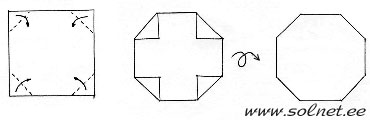 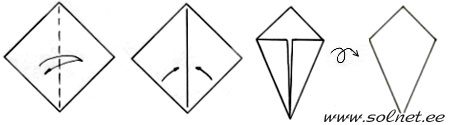 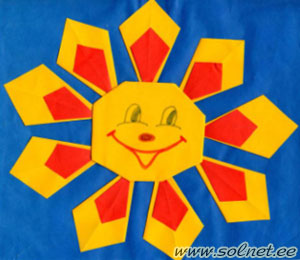 